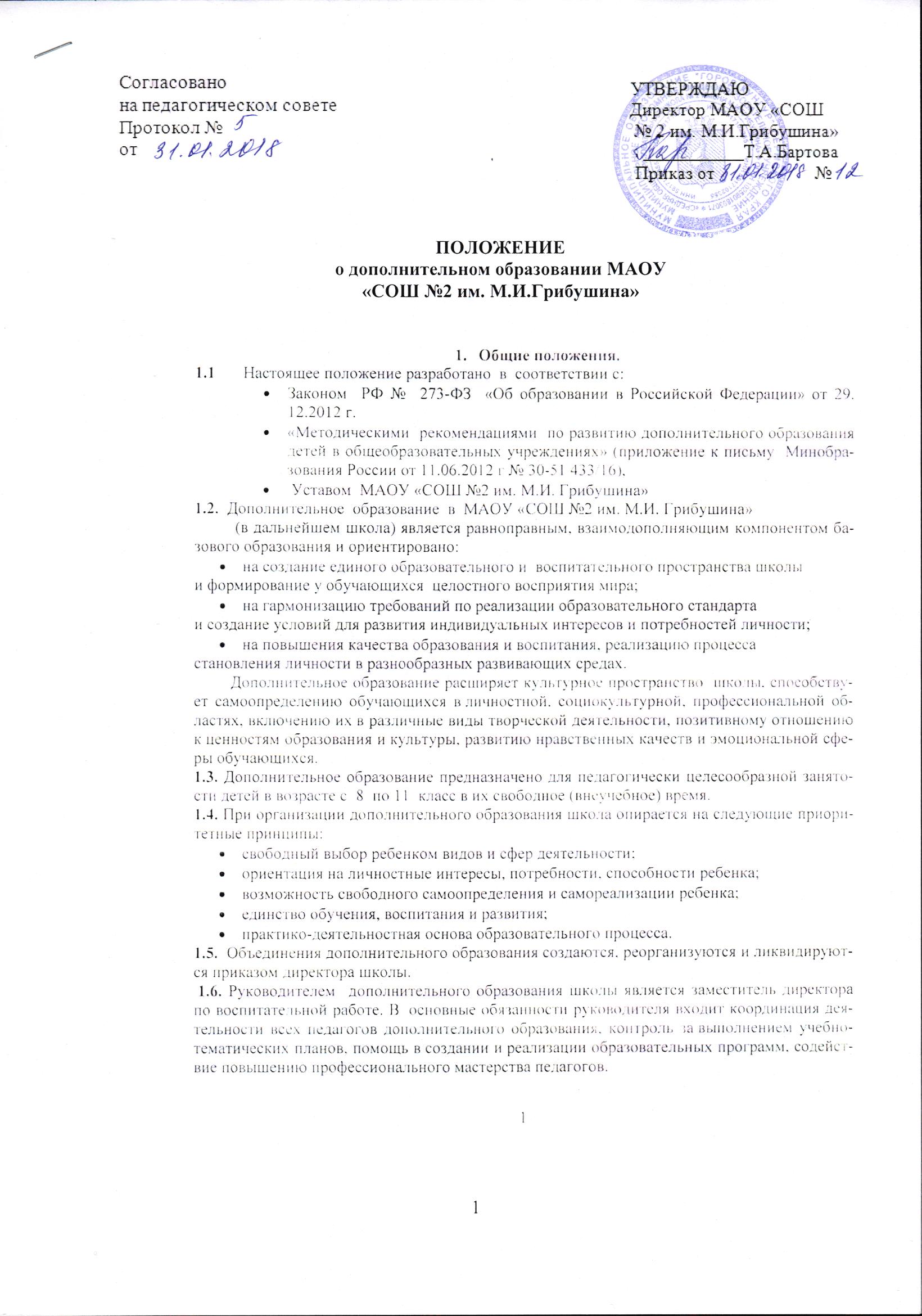 1.7. Содержание дополнительного образования определяется образовательными программами (рекомендованными Министерством образования РФ), модифицированными (адаптированными), авторскими. 1.8. Прием обучающихся на предметы дополнительного образования  осуществляется на основе свободного и добровольного выбора детьми образовательной области и образовательных программ.1.9.  Структура дополнительного образования определяется целями и задачами школы, количеством и направленностью реализуемых дополнительных образовательных программ и включает следующие компоненты: кружки, студии, секции, клубы и т.д.1.10. Штатное расписание педагогов дополнительного образования школы формируется в соответствии с его структурой и может меняться в связи с производственной необходимостью и развитием дополнительного образования. Деятельность сотрудников дополнительного образования определяется соответствующими должностными инструкциями.Все изменения штатного расписания утверждаются учредителем.2. Задачи дополнительного образования2.1. Развитие дополнительного образования обучающихся  в школе  предполагает решение следующих задач: изучение интересов и потребностей обучающихся в дополнительном образовании детей; определение содержания дополнительного образования детей, его форм и методов работы с обучающимися с учетом их возраста, вида учреждения, особенностей его социокультурного окружения; формирование условий для создания единого образовательного пространства;расширение видов творческой деятельности в системе дополнительного образования детей для наиболее полного удовлетворения интересов и потребностей обучающихся в объединениях по интересам; создание условий для привлечения к занятиям в системе дополнительного образования детей большего числа обучающихся среднего и старшего возраста; создание максимальных условий для освоения обучающимися духовных и культурных ценностей, воспитания уважения к истории и культуре своего и других народов; обращение к личностным проблемам обучающихся, формирование их нравственных качеств, творческой и социальной активности. 3. Содержание образовательного процесса в объединениях дополнительного образования детей3.1. В школе реализуются программы дополнительного образования для обучающихся  второй и третьей ступени  образования и различных направлений:физкультурно-спортивной,  художественно – эстетической,  туристско-краеведческой, эколого-биологической,культурологической, научно – технической и исследовательской.3.2. Занятия в объединениях могут проводиться по программам одной тематической направленности или комплексным (интегрированным) программам. К реализации комплексным программ могут быть привлечены два  и более педагогов, распределение учебной нагрузки между ними фиксируется в образовательной программе.3.3. Содержание образовательной программы, формы и методы ее реализации, численный  и возрастной состав объединения, определяется педагогом самостоятельно, исходя из образовательно-воспитательных задач, психолого-педагогической целесообразности, санитарно-гигиенических норм, материально-технических условий, что отражается в пояснительной записке программы.3.4. Педагоги  дополнительного образования могут пользоваться примерными (рекомендованными Министерством образования РФ), программами, самостоятельно разрабатывать программы и соответствующие приложения к ним, либо использовать программы других учреждений дополнительного образования детей.4. Организация образовательного процесса4.1. Непосредственной  реализацией  дополнительных образовательных программ различной направленности руководит  учитель - предметник. Он комплектует состав творческих объединений, способствует сохранению контингента обучающихся, реализацией образовательной программы, ведет непосредственную образовательную деятельность с обучающимися в определенном творческом объединении, обеспечивая обоснованный выбор форм, методов, содержания деятельности. 4.2.  Работа  дополнительного образования осуществляется  на основе  годовых и других видов планов, образовательных программ и учебно-тематических планов, рассмотренных на педагогическом совете школы и утвержденных директором школы.4.3. Состав обучающихся в объединении должен быть не менее 15 учащихся.  4.4. Расписание занятий в объединениях дополнительного образования детей составляется в начале учебного года администрацией по представлению педагогов с учетом установления наиболее благоприятного режима труда и отдыха обучающихся. Расписание утверждается директором школы. Перенос занятий или изменение расписания производится только с согласия администрации  и оформляется документально. В период школьных каникул занятия могут проводиться по специальному расписанию.4.5. Продолжительность занятий и их количество в неделю определяются образовательной программой педагога, а также требованиями, предъявляемыми к режиму деятельности детей в школе4.6. В соответствии с программой педагог может использовать различные формы образовательно-воспитательной деятельности: аудиторные занятия, лекции, практикумы, экскурсии, концерты, выставки, экспедиции и др. Занятия могут проводиться как со всем составом группы - групповые, так и по звеньям (3-5 –человек) или индивидуально.4.7.  В кружки и секции зачисляются обучающиеся школы на срок, предусмотренный для освоения программы. Каждый обучающийся школы имеет право заниматься в объединениях разной направленности, а также изменять направления обучения.4.8.  Деятельность обучающихся осуществляется как в одновозрастных, так и в разновозрастных объединениях по интересам (учебная группа, клуб, студия, ансамбль, театр и др.).5. Заключение5.1. Изменения и дополнения в настоящее положение могут вноситься в соответствии с принятыми изменениями и дополнениями в законодательных документах федерального, регионального и муниципального уровней, регулирующих данное направление образовательной деятельности.